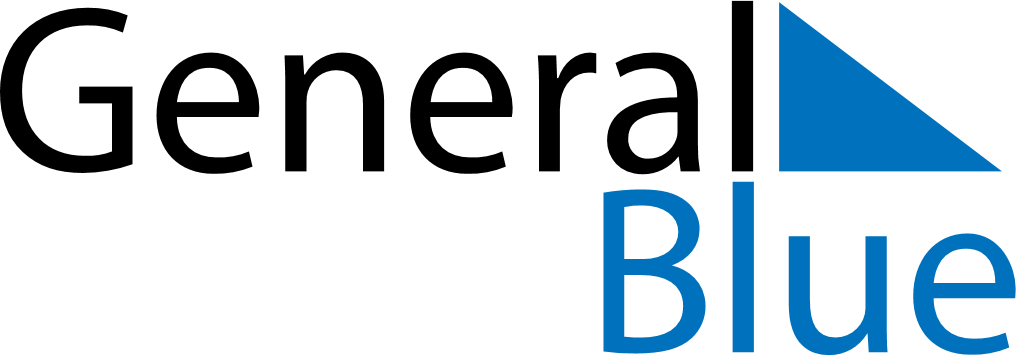 November 2030November 2030November 2030BelizeBelizeSundayMondayTuesdayWednesdayThursdayFridaySaturday1234567891011121314151617181920212223Garifuna Settlement Day24252627282930